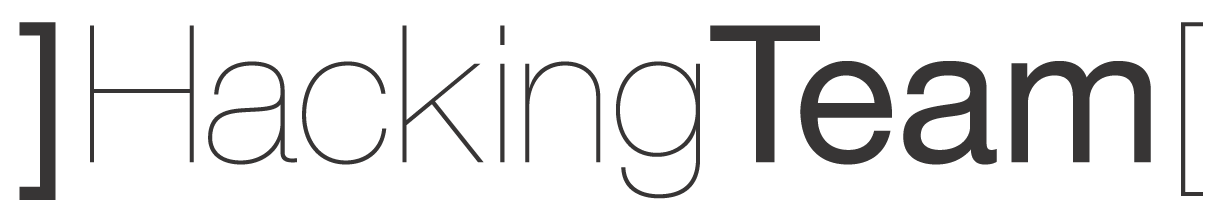 Contents1	Objectives	41.1	Functional tests	42	User creation	52.1	Procedure	52.2	Results	53	Group, Operation and Target creation	63.1	Procedure	63.2	Results	64	Factory creation and configuration	74.1	Procedure	74.2	Results	75	Agent creation and lifecycle	85.1	Procedure	85.2	Results	86	Target lifecycle	96.1	Procedure	96.2	Results	107	Backup	117.1	Procedure	117.2	Results	11ScopeThis document details the Demo kit toolset and its use required for demonstrating the core capabilities of RCS Da Vinci.The proposed test cases are to be performed during solution’s delivery at Client’s premises, carried out by Hacking Team Representatives and with the presence of Client Representatives.All tests will be performed during or after Remote Control System (RCS) installation and - according to RCS license file acquired by the Client - some tests may be indicated as not applicable (N/A).General DescriptionDa Vinci Demo Kit is a hardware and software system shipped by Hacking Team to a list of selected resellers with the purpose of demonstrating a set of RCS Da Vinci capabilities without direct intervention or involvement of Hacking Team engineers. It has been designed and assembled according to the renewed security policies which avoid any person extraneous or unknown to Hacking Team to be in contact with any RCS Agent sample.Da Vinci Demo Kit is essentially composed by one or several devices (laptops or phones) that Hacking Team engineers have pre-equipped with a Da Vinci agent.  The agents have been modified from their original shape in order to mach the Demo Kit specifications. Each agent on each device is configured to synchronize to an Internet endpoint that is under control of Hacking Team engineers. By connecting with The Da Vinci Console (provided along with the demo kit)  to the Hacking Team server, you can see and browse all the evidence collected by each Da Vinci agent.For security reasons no device has logos, stickers or software images that belongs directly or indirectly to Hacking Team or its products.ContentsDa Vinci Demo kit is a bag or backpack containing:One Laptop model: DELL XPS 13.3” SSD128 4GB layout USA Windows 7 x64 English (hard drive encrypted with password)One Usb-to-Ethernet adapterOne or more phones(optional)Blackberry Bold 9780 (password protected)Samsung Galaxy SII Android 2.3.x (password protected)One Usb thumb drive model: [to insert model] (encrypted with password) containing:Da Vinci Console installerAdobe Air InstallerNote file with F.I. accounts (see 2.2)This HowTo documentAll the encrypting and phone access passwords, as well as RCS Accounts and server link are delivered to you by Hacking Team according to its policies and security specifications.Hacking Team reserves the right to change or substitute any hardware part of the Demo Kit toolset before its delivery to the reseller without previous communicationDemo Kit SpecificationsAgent SpecificationsAgent disclosureAgents installed in each device of the Demo Kit are never revealing themselves, i.e: the Da Vinci Agent does not produce or provoke any status log, any vibration, sound or graphical effect at any time by himself.  Agent configurations[TODO]Device Overall ConfigurationEach device equipped with Da Vinci Agent is configured and prepared in order to efficiently demonstrate the capabilities of evidence collection of the Agent itself. For that reason, each device has been installed with some added information as contacts and social/mail accounts.Fake IdentityA Fake Identity (F.I.) is a set of personal information (like name, surname and address), telephone numbers, plus  list of contacts and social account that have been added to the Demo Kit devices in order to better demonstrate the Da Vinci Agents Capabilities. Each Demo Kit can have one or more information distributed on its composing devices related to:F.I. personal name, surname, phone number (optional)FacebookGmailSkypePersonal agenda and/or rubricTruecryptThe hard drive of the Demo Kit Laptop has been encrypted with TrueCrypt software. Plus, a TrueCrypt volume is placed on the user desktop containing some files that may be opened during demonstration in order to show the capability of collecting accessed files of the Da Vinci Agent. All the belonging password are delivered to you by Hacking Team via different meanings.AntivirusThe Demo Kit Laptop has been equipped with Kaspersky Antivirus, in order to show hiding capabilities of Da Vinci Agents. The automatic update has been disabled by Hacking Team Engineers. Antivirus updating or enabling its automatic update must be don only upon Hacking Team request. Mobile SimcardNo mobile simcard is shipped along with the demokit phones. Please  	Group, Operation and Target creationThe scope of this test is to create Group, Operation and Target .Upon completion of this test the Client shall have one (1) Group, one (1) Operation and one (1) Target. ProcedureSteps for this test case are performed on the Console, as listed below:Logon using the Administrator user.From the Operations panel, create a new operation with name ‘Test Operation’.From the Accounting->Groups panel, create a new group with name ‘Test Group’.Click on the Available Users (+) and add all the users present.Click on the Available Operations (+) and add ‘Test Operation’.From Operations->’Test Operation’, create a new target with name ‘Test Target’.Verify Operation, Group and Target creation using the Audit panel. ResultsPlease fill the table below indicating the result of the test with respect to the expected outcome.Factory creation and configurationThe scope of this test is to create and verify Factories and configurations.Upon completion of this test the Client shall have one (1) Desktop Factory and one (1) Mobile Factory. ProcedureSteps for this test case are performed on the Console, as listed below:Logon using the Technician user.Move to Operations->Test Operation->Test TargetCreate a new factory of type DESKTOP with name Test Desktop.Create a new factory of type MOBILE with name Test Mobile.Open the Test Desktopfactory Advanced Configuration press the Template button and load Desktop.Check Synchronization interval (every 60 seconds) and Host address (Frontend), then press the Save button.Open the Test Mobile factory Advanced Configuration panel, press the Template button and  Mobile.Check Synchronization interval (every 60 seconds) and Host address (Frontend), then press the Save button. ResultsPlease fill the table below indicating the result of the test with respect to the expected outcome.Agent creation and lifecycleThe scope of this test is to create and verify Agents.Upon completion of this test the Client shall have one (1) Desktop Agent and one (1) Mobile Agent.Agents should be built only for platforms included in the Client’s license. ProcedureSteps for this test case are performed on the Console, as listed below:Logon using the Technician user.Open the Test Desktop factory Advanced Configuration panel and press the Build button.Choose the Silent Installer agent and select a client’s available target platform to infect.Open the Test Mobile factory Advanced Configuration panel and press the Build button.Choose the Installation Package agent and select a client’s available target platform to infect. ResultsPlease fill the table below indicating the result of the test with respect to the expected outcome.Target lifecycleThe scope of this test is to ensure that:A Agent is installed on desktop and/or mobile target platform(s).Agent is able to collect evidences and  the ..Agent is removed from the target system. ProcedureSteps for this test case are mainly performed on the Console, as listed below:Logon using the Evidence Analyst user.Install the Agent to the target platform.On Android platform, enable the option Unknown sources in Settings->Application menueboot the device .On mobile, after installation, wait for the device to go in standby mode.From the Operations->Test Operation->Test Target panel, verify that a new icon is created for each infected device, select it and click Add to Dashboard.On desktop Windows, t the Scout icon is present.From Dashboard panel, verify that evidences are correctly displayed.From the Operations->Test Operation->Test Targetpanel, each new infected device click Close.Wait for the next synchronization and check that the Uninstall flag is set. ResultsPlease fill the table below indicating the result of the test with respect to the expected outcome.DesktopMobileBackupThe scope of this test is to ensure that the Backup feature is operating correctly. ProcedureSteps for this test case are mainly performed on the Console, as listed below:Logon using the System Administrator user.From the System->Backup panel, create a New Backup Job.Enabled: CHECKEDWhat: metadataWhen: Time 0:0 UTC Every 1 of the monthName: Test BackupSelect the new backup job and click Run Now.Verify that the backup job is successfully and that files  found in the designated location (C:\RCS\DB\backup). ResultsPlease fill the table below indicating the result of the test with respect to the expected outcome.Delivery CertificateIssued by the Client to Hacking TeamTODO: Installazione della consoleBest practicesWhat you should neer doPlease refrain from writing saving files and in general using the pc for ypur normal operations, above all do not write anything that can be linked to hackingteam(do not write”HAcking team” with your keabord)Do not go on Hacking team website“what you should do before usigna demokit”	Prepare some simcard and activate data plans as well as enabling a blackberry account in case the bb demokit has been shippedRevisionAuthor (s)Release Date1.0Fulvio de Giovanni201, 12FebruaryTest Operation created      N/A            OK             Error:Test Group created      N/A            OK             Error:Operation and users associated to group      N/A            OK             Error:Target created      N/A            OK             Error:Audit log entries are present      N/A            OK             Error:Desktop Factory created and configured      N/A            OK             Error:      N/A            OK             Error:Mobile Factory created and configured      N/A            OK             Error:      N/A            OK             Error:Injector correctly displayed Target’s last websiteInjector correctly displayed Target’s last website      N/A            OK             Error:      N/A            OK             Error:Target successfully infected by the InjectorTarget successfully infected by the Injector      N/A            OK             Error:      N/A            OK             Error:Silent Installer agent created      N/A            OK             Error:Installation Package agent created      N/A            OK             Error:PlatformVendorModelOS VersionPlatformVendorModelOS VersionSynchronization performed      N/A            OK             Error:Agent update to Elite (Windows only)      N/A            OK             Error:Data received and displayed      N/A            OK             Error:Agent closed      N/A            OK             Error:Synchronization performed      N/A            OK             Error:Data received and displayed      N/A            OK             Error:Agent closed      N/A            OK             Error:New backup job created      N/A            OK             Error:Backup job successfully executed      N/A            OK             Error:Backup files are correctly created      N/A            OK             Error:The following items (being either the Licensed Software or a part of the Licensed Software) have been accepted for the purposes of this Agreement.The following items (being either the Licensed Software or a part of the Licensed Software) have been accepted for the purposes of this Agreement.The following items (being either the Licensed Software or a part of the Licensed Software) have been accepted for the purposes of this Agreement.The following items (being either the Licensed Software or a part of the Licensed Software) have been accepted for the purposes of this Agreement.The following items (being either the Licensed Software or a part of the Licensed Software) have been accepted for the purposes of this Agreement.Other conditions attached to the Delivery Certificate.Other conditions attached to the Delivery Certificate.Other conditions attached to the Delivery Certificate.Other conditions attached to the Delivery Certificate.Other conditions attached to the Delivery Certificate.(here )(here )(here )(here )(here )Client RepresentativeClient RepresentativeFull nameFull nameTitleTitleSignatureSignatureDateDate
Hacking Team RepresentativeFull name and signature